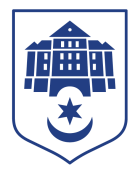 ТЕРНОПІЛЬСЬКА МІСЬКА РАДАПОСТІЙНА КОМІСІЯз питань регулювання земельних відносин та екологіїПротокол засідання комісії №3від 01.03.2021Всього членів комісії: 	(7) Роман Навроцький, Антон Горохівський, Микола Дерецький, Марія Пачковська, Ліна Прокопів, Роман Торожнюк,  Денис Фаріончук Присутні члени комісії: 	(5) Роман Навроцький, Антон Горохівський, Ліна Прокопів, Денис Фаріончук, Роман ТорожнюкВідсутні члени комісії: 	(2) Микола Дерецький, Марія ПачковськаКворум є. Засідання комісії правочинне.На засідання комісії запрошені:Віктор Кібляр – начальник відділу земельних ресурсів;Василь Бесага – начальник управління містобудування, архітектури та кадастру;Юлія Чорна – начальник організаційного відділу ради управління організаційно – виконавчої роботи.Присутні з власної ініціативи:Іван Зінь – депутат міської ради.Головуючий – голова комісії Роман Навроцький.СЛУХАЛИ: Про повернення до затвердження порядку денного засідання комісії.Інформував:	Роман НавроцькийВиступив:	Віктор Кібляр, який запропонував зняти з розгляду наступні проекти рішень:Про надання дозволу на складання проекту землеустрою щодо відведення земельної ділянки для будівництва та обслуговування студентської каплиці з комплексом споруд соціального кампусу за адресою вул.Тролейбусна релігійній організації «Тернопільсько-Зборівська Архиєпархія української греко-католицької церкви»Про надання дозволу на розроблення проекту землеустрою щодо відведення земельної ділянки за адресою вул. Білецька,67 Західноукраїнському національному університетуПро надання дозволу на проведення експертної грошової оцінки земельної ділянки для обслуговування будівлі ресторанно-готельного комплексу за адресою вул.Б.Хмельницького,14а ТОВ «ПАРТНЕР-ОВЕРСІЗ»Про надання дозволу на розроблення проектів землеустрою щодо відведення земельних ділянок за адресою пров.Цегельний (гр.Дрозд О.П. та інші)Виступив:	Віктор Кібляр, який запропонував доповнити порядок денний засідання  наступними проектами рішень:Про затвердження проекту землеустрою щодо відведення земельної ділянки за адресою бульвар Т.Шевченка,1/19 гр.Білінській Т.М.Про надання дозволу на розроблення проекту землеустрою щодо відведення земельної ділянки за адресою вул. Коперника гр. Гевку В. Л.Про надання дозволу на розроблення проекту землеустрою щодо відведення земельної ділянки за адресою вул.Д.Лук’яновича, 8 ТОВ «ТЕРЕН ІНВЕСТ»Про надання дозволу на розроблення проекту землеустрою щодо відведення земельної ділянки за адресою вул. О.Довженка гр. Гетьманчук І. М.Про надання земельної ділянки за адресою вул. Поліська, 6  ТОВ «ФІРМА «ВІКАНТ»Про затвердження проекту землеустрою щодо відведення земельної ділянки за адресою вул.Проектна гр.Слюсарчуку В.В.Про надання дозволу на розроблення проекту землеустрою щодо відведення земельної ділянки за адресою провулок Цегельний гр. Ковалівському Б. В.Про надання дозволу на укладання договору земельного сервітуту за адресою вул. С.Будного  гр. Россомасі О.В.Про затвердження проекту землеустрою щодо відведення земельної ділянки за адресою вул.М.Кривоноса гр.Шайдабекову Р.К.Про надання дозволу на укладання договору земельного сервітуту за адресою просп.С.Бандери гр.Юню А.М.Про надання дозволу на розроблення проекту землеустрою щодо відведення земельної ділянки за адресою провулок Цегельний гр. Задорожному І. І.Про затвердження проекту землеустрою щодо відведення земельної ділянки по зміні цільового призначення за адресою вул.Підгірна гр.Кіянчуку В.В.Виступив:	Василь Бесага, який запропонував доповнити порядок денний засідання  проектом рішення: «Про внесення змін до складу комісії по вирішенню земельних спорів».Результати голосування за затвердження порядку денного засідання в цілому, враховуючи пропозиції Віктора Кібляра та Василя Бесаги: За – 4, проти- 0, утримались -0. Рішення прийнято. (Денис Фаріончук був відсутній під час голосування.)Вирішили:	Затвердити порядок денний засідання комісії в цілому.Порядок денний засідання:Слухали:	Про надання дозволу на розроблення проекту землеустрою щодо відведення земельної ділянки за адресою вул.Микулинецька,115/185 гр.Грушку Я.ВДоповідав:Віктор КіблярРезультати голосування за проект рішення: За - 4, проти-0, утримались-0. Рішення прийнято. (Денис Фаріончук був відсутній під час голосування.)Вирішили:	Рішення комісії №1 додається.Слухали:	Про надання дозволу на розроблення проекту землеустрою щодо відведення  земельної ділянки за адресою вул.Д.Лук’яновича, 8 гр.Козару О.Б.Доповідав:Віктор КіблярРезультати голосування за проект рішення: За - 4, проти-0, утримались-0. Рішення прийнято. (Денис Фаріончук був відсутній під час голосування.)Вирішили:	Рішення комісії №2 додається.Слухали:	Про затвердження проекту землеустрою щодо відведення земельної ділянки за адресою вул. Чалдаєва, 15 ОСББ «Чалдаєва, 15»Доповідав:Віктор КіблярРезультати голосування за проект рішення: За - 4, проти-0, утримались-0. Рішення прийнято. (Денис Фаріончук був відсутній під час голосування.)Вирішили:	Рішення комісії №3 додається.Слухали:	Про затвердження проекту землеустрою щодо відведення земельної ділянки для обслуговування багатоквартирного житлового будинку за адресою вул. Качали,9 ОСББ «Качали,9»Доповідав:Віктор КіблярРезультати голосування за проект рішення: За - 4, проти-0, утримались-0. Рішення прийнято. (Денис Фаріончук був відсутній під час голосування.)Вирішили:	Рішення комісії №4 додається.Слухали:	Про надання дозволу на складання технічної документації із землеустрою щодо встановлення меж земельної ділянки в натурі (на місцевості) за адресою вул. Будного,1, Тернопільському обласному закритому акціонерному товариству по туризму та екскурсіях «Тернопільтурист»Доповідав:Віктор КіблярРезультати голосування за проект рішення: За - 4, проти-0, утримались-0. Рішення прийнято. (Денис Фаріончук був відсутній під час голосування.)Вирішили:	Рішення комісії №5 додається.Слухали:	Про поновлення договору оренди землі за адресою проспект Степана Бандери ТОВ «ДАРТ»Доповідав:Віктор КіблярРезультати голосування за проект рішення: За - 4, проти-0, утримались-0. Рішення прийнято. (Денис Фаріончук був відсутній під час голосування.)Вирішили:	Рішення комісії №6 додається.Слухали:	Про надання дозволу на проведення експертної грошової оцінки земельної ділянки за адресою вул. Микулинецька-бічна, 10 гр. Метельській О.М.Доповідав:Віктор КіблярРезультати голосування за проект рішення: За - 0, проти-0, утримались-4. Рішення не прийнято. (Денис Фаріончук був відсутній під час голосування.)Вирішили:	Рішення комісії №7 додається.Слухали:	Про надання земельної ділянки для обслуговування споруди Української Новоапостольської церкви за адресою вул. Збаразька,8а Релігійній організації «Управлінський центр Новоапостольської церкви в Україні» Доповідав:Віктор КіблярРезультати голосування за проект рішення: За – 2 (Ліна Прокопів, Роман Торожнюк), проти-0, утримались-2. Рішення не прийнято. (Денис Фаріончук був відсутній під час голосування.)Вирішили:	Рішення комісії №8 додається.Слухали:	Про надання дозволу на розроблення технічної документації із землеустрою щодо встановлення меж земельної ділянки в натурі (на місцевості) за адресою вул.Проектна,272 гр.Палагнюку В.І.Доповідав:Віктор КіблярРезультати голосування за проект рішення: За - 4, проти-0, утримались-0. Рішення прийнято. (Денис Фаріончук був відсутній під час голосування.)Вирішили:	Рішення комісії №9 додається.Слухали:	Про затвердження проектів землеустрою щодо відведення земельних ділянок за адресою вул. О. Довженка (гр. Осадчий П. В. та інші)Доповідав:Віктор КіблярРезультати голосування за проект рішення: За - 4, проти-0, утримались-0. Рішення прийнято. (Денис Фаріончук був відсутній під час голосування.)Вирішили:	Рішення комісії №10 додається.Слухали:	Про відмову у наданні дозволу на розроблення проекту землеустрою щодо відведення земельної ділянки за адресою вул. Спортивна гр. Якимчуку Ю. М.Доповідав:Віктор КіблярРезультати голосування за проект рішення: За - 4, проти-0, утримались-0. Рішення прийнято. (Денис Фаріончук був відсутній під час голосування.)Вирішили:	Рішення комісії №11 додається.Денис Фаріончук приєднався до роботи комісії.Слухали:	Про надання дозволу на поділ земельної ділянки за адресою вул. Бродівська, яка перебуває в оренді, Тернопільської обласної організації громадської організації «Всеукраїнська спілка автомобілістів» Доповідав:Віктор КіблярРезультати голосування за проект рішення: За - 0, проти-0, утримались-5. Рішення не прийнято.Вирішили:	Рішення комісії №12 додається.Слухали:	Про надання дозволу на розроблення технічної документації із землеустрою щодо встановлення меж земельних ділянок в натурі (на місцевості) за адресою с. Іванківці Тернопільського району Тернопільської області, яке належить до Тернопільськоїміської територіальної громади, гр. Надрі І.І.Доповідав:Віктор КіблярРезультати голосування за проект рішення: За - 5, проти-0, утримались-0. Рішення прийнято.Вирішили:	Рішення комісії №13 додається.Слухали:	Про надання дозволу на розроблення технічної документації із землеустрою щодо встановлення меж земельної ділянки в натурі (на місцевості) за адресою вул. Відродження, 11 с. Іванківці (в межах  населеного пункту) Тернопільського району Тернопільської області, яке належить до Тернопільської міської територіальної громади,  гр. Надрі І.І.Доповідав:Віктор КіблярРезультати голосування за проект рішення: За - 5, проти-0, утримались-0. Рішення прийнято.Вирішили:	Рішення комісії №14 додається.Слухали:	Про надання дозволу на розроблення технічної  документації із землеустрою щодо встановлення меж земельної ділянки в натурі (на місцевості) за адресою вул. Шевченка, 60 с. Іванківці (в межах населеного пункту) Тернопільського району Тернопільської області, яке належить до Тернопільської міської територіальної громади,  гр. Гвоздик О.І.Доповідав:Віктор КіблярРезультати голосування за проект рішення: За - 5, проти-0, утримались-0. Рішення прийнято.Вирішили:	Рішення комісії №15 додається.Слухали:	Про надання дозволу на розроблення технічної документації із землеустрою щодо встановлення меж земельної ділянки в натурі (на місцевості)  за адресою  вул. Шевченка, 8 с. Іванківці (в межах населеного пункту) Тернопільського району Тернопільської області, яке належить до Тернопільської міської територіальної громади, гр. Крамару Я.Б.Доповідав:Віктор КіблярРезультати голосування за проект рішення: За - 5, проти-0, утримались-0. Рішення прийнято.Вирішили:	Рішення комісії №16 додається.Слухали:	Про надання дозволу на розроблення технічної документації із землеустрою щодо встановлення меж земельної ділянки в натурі (на місцевості)  за адресою  вул. Шевченка, 52 с. Іванківці (в межах населеного пункту) Тернопільського району Тернопільської області, яке належить до Тернопільської міської територіальної громади,  гр. Дзюбановській М.Є.Доповідав:Віктор КіблярРезультати голосування за проект рішення: За - 5, проти-0, утримались-0. Рішення прийнято.Вирішили:	Рішення комісії №17 додається.Слухали:	Про затвердження технічної документації із  землеустрою щодо встановлення меж земельної ділянки в натурі (на місцевості) за адресою  вул. Зелена, 22 с.Іванківці (в межах населеного пункту) Тернопільського району Тернопільської області, яке належить до Тернопільської міської територіальної громади, гр. Давидович Г.Я.Доповідав:Віктор КіблярРезультати голосування за проект рішення: За - 5, проти-0, утримались-0. Рішення прийнято.Вирішили:	Рішення комісії №18 додається.Слухали:	Про затвердження технічної документації із землеустрою щодо встановлення меж земельних ділянок в натурі (на місцевості) за  адресою  с.Іванківці  (в межах населеного пункту) Тернопільського району Тернопільської області, яке належить до Тернопільської міської територіальної громади, гр.Давидович Г.Я.Доповідав:Віктор КіблярРезультати голосування за проект рішення: За - 5, проти-0, утримались-0. Рішення прийнято.Вирішили:	Рішення комісії №19 додається.Слухали:	Про надання дозволу на розроблення технічної документації із землеустрою щодо встановлення меж земельної ділянки в натурі (на місцевості)  
за адресою вул.Млинська, 22 с. Іванківці (в межах населеного пункту) Тернопільського району Тернопільської області, яке належить до Тернопільської міської територіальної громади,  гр. Мультан Г.О.Доповідав:Віктор КіблярРезультати голосування за проект рішення: За - 5, проти-0, утримались-0. Рішення прийнято.Вирішили:	Рішення комісії №20 додається.Слухали:	Про надання дозволу на розроблення проекту  землеустрою щодо відведення земельної ділянки за адресою вул. Галицька, 5 с.Малашівці (в межах населеного пункту) Тернопільського району Тернопільської області, яке належить до Тернопільської міської територіальної громади, гр. Теслюк О.І.Доповідав:Віктор КіблярРезультати голосування за проект рішення: За - 5, проти-0, утримались-0. Рішення прийнято.Вирішили:	Рішення комісії №21 додається.Слухали:	Про надання дозволу на розроблення проекту землеустрою щодо відведення земельної ділянки за адресою вул. Шевченка,67 с.Іванківці (в межах населеного пункту) Тернопільського району Тернопільської області, яке належить до Тернопільської міської територіальної громади, гр. Мамусу В.Т.Доповідав:Віктор КіблярРезультати голосування за проект рішення: За - 5, проти-0, утримались-0. Рішення прийнято.Вирішили:	Рішення комісії №22 додається.Слухали:	Про надання дозволу на розроблення проекту землеустрою щодо відведення земельної ділянки за адресою вул.Богуна, 10 с. Малашівці (в межах населеного пункту) Тернопільського району Тернопільської області, яке належить до Тернопільської міської територіальної громади, гр. Більському І.І.Доповідав:Віктор КіблярРезультати голосування за проект рішення: За - 5, проти-0, утримались-0. Рішення прийнято.Вирішили:	Рішення комісії №23 додається.Слухали:	Про надання дозволу на розроблення проекту  землеустрою щодо відведення земельної ділянки за адресою с.Іванківці (в межах населеного пункту) 
Тернопільського району Тернопільської області, яке належить до Тернопільської міської територіальної громади, гр. Мамусу В.Т.Доповідав:Віктор КіблярРезультати голосування за проект рішення: За - 5, проти-0, утримались-0. Рішення прийнято.Вирішили:	Рішення комісії №24 додається.Слухали:	Про затвердження технічної документації із землеустрою щодо встановлення меж земельної ділянки в натурі (на місцевості) за адресою вул. Незалежності, 11 с.Малашівці (в межах населеного пункту) Тернопільського району Тернопільської області, яке належить до Тернопільської міської територіальної громади, гр. Мандзій Г.О.Доповідав:Віктор КіблярРезультати голосування за проект рішення: За - 5, проти-0, утримались-0. Рішення прийнято.Вирішили:	Рішення комісії №25 додається.Слухали:	Про затвердження технічної документації із землеустрою щодо встановлення меж земельних ділянок в натурі (на місцевості)  за  адресою  с.Іванківці  (в межах населеного пункту) Тернопільського району Тернопільської області, яке належить до Тернопільської міської територіальної  громади, гр.Мізерному Т.Л.Доповідав:Віктор КіблярРезультати голосування за проект рішення: За - 5, проти-0, утримались-0. Рішення прийнято.Вирішили:	Рішення комісії №26 додається.Слухали:	Про затвердження технічної документації із землеустрою щодо встановлення меж земельної ділянки в натурі (на місцевості)  за адресою вул.Зелена, 53 с.Іванківці  (в межах населеного пункту) Тернопільського району Тернопільської області, яке належить до Тернопільської міської територіальної громади, гр. Мізерному Т.Л.Доповідав:Віктор КіблярРезультати голосування за проект рішення: За - 5, проти-0, утримались-0. Рішення прийнято.Вирішили:	Рішення комісії №27 додається.Слухали:	Про надання дозволу на розроблення технічної документації із землеустрою щодо встановлення меж земельної ділянки в натурі (на місцевості) за адресою  с. Іванківці  Тернопільського району Тернопільської області, яке належить до Тернопільської міської територіальної громади,  гр. Дзюбановській М.Є.Доповідав:Віктор КіблярРезультати голосування за проект рішення: За -5, проти-0, утримались-0. Рішення прийнято.Вирішили:	Рішення комісії №28 додається.Слухали:	Про надання дозволу на розроблення проекту землеустрою щодо відведення земельної ділянки за адресою вул.Микулинецька,115/195 гр.Волощук А.С.Доповідав:Віктор КіблярРезультати голосування за проект рішення: За - 5, проти-0, утримались-0. Рішення прийнято.Вирішили:	Рішення комісії №29 додається.Слухали:	Про затвердження проектів землеустрою щодо відведення земельних ділянок за адресою вул. Генерала М. Тарнавського (гр. Борівець І. В. та інші)Доповідав:Віктор КіблярРезультати голосування за проект рішення: За - 5, проти-0, утримались-0. Рішення прийнято.Вирішили:	Рішення комісії №30 додається.Слухали:	Про затвердження технічної документації із землеустрою щодо встановлення меж земельної ділянки в натурі (на місцевості) за адресою вул.Микулинецька, 114  ТОВ «ВЕСТ ОЙЛ ГРУП» Доповідав:Віктор КіблярРезультати голосування за проект рішення: За - 5, проти-0, утримались-0. Рішення прийнято.Вирішили:	Рішення комісії №31 додається.Слухали:	Про надання дозволу на розроблення проектів землеустрою щодо відведення земельних ділянок за адресою  вул. Генерала М. Тарнавського (гр. Когут Т.Б. та інші)Доповідав:Віктор КіблярВиступив:	Роман Навроцький, який запропонував виключити пункти 3, 4 з спискугромадян, яким надається дозвіл на розроблення проектів землеустрою щодо відведення земельних ділянок, а саме: гр. Слободяна Михайла Ярославовича та Гаврилишина Євгена Ярославовича для будівництва індивідуальних гаражів площею по 0,0100 га, за адресою вул. Генерала М.Тарнавського.Результати голосування за проект рішення, включаючи пропозицію Роман Навроцького: За - 5, проти-0, утримались-0. Рішення прийнято.Вирішили:	Погодити проект рішення міської ради «Про надання дозволу на розроблення проектів землеустрою щодо відведення земельних ділянок за адресою  вул. Генерала М. Тарнавського (гр. Когут Т.Б. та інші)» із пропозицією комісії виключити пункти 3, 4 з спискугромадян, яким надається дозвіл на розроблення проектів землеустрою щодо відведення земельних ділянок, а саме: гр. Слободяна Михайла Ярославовича та Гаврилишина Євгена Ярославовича для будівництва індивідуальних гаражів площею по 0,0100 га, за адресою вул. Генерала М.Тарнавського.Вирішили:	Рішення комісії №32 додається.Слухали:	Про надання дозволу на розроблення проекту землеустрою щодо відведення земельної ділянки за адресою вул.Південна,30 гр.Сухінському П.В.Доповідав:Віктор КіблярРезультати голосування за проект рішення: За - 5, проти-0, утримались-0. Рішення прийнято.Вирішили:	Рішення комісії №33 додається.Слухали:	Про надання дозволу на розроблення технічної документації із землеустрою щодо встановлення меж земельної ділянки в натурі (на місцевості) за адресою вул.Львівська,18 гр.Феник Г.В.Доповідав:Віктор КіблярРезультати голосування за проект рішення: За - 5, проти-0, утримались-0. Рішення прийнято.Вирішили:	Рішення комісії №34 додається.Слухали:	Про затвердження технічної документації із землеустрою щодо встановлення меж земельної ділянки в натурі (на місцевості) за адресою вул.І.Пулюя,7а гр.Широкому О.І., Широкій А.П.Доповідав:Віктор КіблярРезультати голосування за проект рішення: За - 5, проти-0, утримались-0. Рішення прийнято.Вирішили:	Рішення комісії №35 додається.Слухали:	Про затвердження проекту землеустрою щодо відведення земельної ділянки за адресою вул.Микулинецька,115/102 гр.Бабію Ю.В.Доповідав:Віктор КіблярРезультати голосування за проект рішення: За - 5, проти-0, утримались-0. Рішення прийнято.Вирішили:	Рішення комісії №36 додається.Слухали:	Про надання дозволу на розроблення проектів землеустрою щодо відведення земельних ділянок за адресою вул. С. Будного, 23 (гр. Гарват О.В. та інші)Доповідав:Віктор КіблярРезультати голосування за проект рішення: За – 2 (Антон Горохівський, Денис Фаріончук), проти-0, утримались-3. Рішення не прийнято.Вирішили:	Рішення комісії №37 додається.Слухали:	Про затвердження проектів землеустрою щодо відведення земельних ділянок за  адресою вул. Никифора Гірняка (гр. Лис В. А. та інші)Доповідав:Віктор КіблярРезультати голосування за проект рішення: За - 5, проти-0, утримались-0. Рішення прийнято.Вирішили:	Рішення комісії №38 додається.Слухали:	Про надання дозволу на розроблення проекту землеустрою щодо відведення земельної ділянки за адресою вул.Микулинецька,115/105 гр.Яцишину І.П.Доповідав:Віктор КіблярРезультати голосування за проект рішення: За - 5, проти-0, утримались-0. Рішення прийнято.Вирішили:	Рішення комісії №39 додається.Слухали:	Про затвердження проекту землеустрою щодо відведення земельної ділянки для обслуговування багатоквартирного житлового будинку за адресою бульвар Т.Шевченка,5 ОСББ «На бульварі»Доповідав:Віктор КіблярРезультати голосування за проект рішення: За - 0, проти-0, утримались-5. Рішення не прийнято.Вирішили:	Рішення комісії №40 додається.Слухали:	Про надання дозволу на складання проекту землеустрою щодо відведення земельної ділянки для обслуговування багатоквартирного житлового будинку за адресою вул.Зелена,16 ОСББ "Зелене"Доповідав:Віктор КіблярРезультати голосування за проект рішення: За – 2 (Роман Торожнюк, Антон Горохівський), проти-0, утримались-3. Рішення не прийнято.Вирішили:	Рішення комісії №41 додається.Слухали:	Про поновлення договору оренди земельної ділянки для будівництва та обслуговування багатоквартирного житлового будинку з вбудованими приміщеннями за адресою вул.Чумацька,1 ПАТ «Тернопіль-Готель»Доповідав:Віктор КіблярРезультати голосування за проект рішення: За - 0, проти-0, утримались-5. Рішення не прийнято.Вирішили:	Рішення комісії №42 додається.Слухали:	Про надання дозволу на розроблення проекту  землеустрою щодо відведення земельної ділянки за адресою вул.Текстильна гр.Починку О. І.Доповідав:Віктор КіблярРезультати голосування за проект рішення: За – 2 (Роман Торожнюк, Ліна Прокопів), проти-0, утримались-3. Рішення не прийнято.Вирішили:	Рішення комісії №43 додається.Слухали:	Про поновлення договору оренди земельної ділянки товариству з обмеженою відповідальністю «Практика» за адресою вул. Лучаківського.Доповідав:Віктор КіблярРезультати голосування за проект рішення: За - 0, проти-0, утримались-5. Рішення не прийнято.Вирішили:	Рішення комісії №44 додається.Слухали:	Про надання земельної ділянки за адресою вул.Д.Лук’яновича, 8 ФО-П Кавецькому Я.В. Доповідав:Віктор КіблярРезультати голосування за проект рішення: За -5, проти-0, утримались-0. Рішення прийнято.Вирішили:	Рішення комісії №45 додається.Слухали:	Про надання дозволу на розроблення проекту землеустрою щодо відведення земельної ділянки за адресою вул.Тернопільська,35 гр.Цимбалістій М.О.Доповідав:Віктор КіблярРезультати голосування за проект рішення: За - 0, проти-0, утримались-5. Рішення не прийнято.Вирішили:	Рішення комісії № 46 додається.Слухали:	Про надання дозволу на розроблення проекту землеустрою щодо відведення земельної ділянки за адресою вул.Калинова гр.Сучко О.В.Доповідав:Віктор КіблярРезультати голосування за проект рішення: За - 5, проти-0, утримались-0. Рішення прийнято.Вирішили:	Рішення комісії №47 додається.Слухали:	Про надання дозволу на проведення експертної грошової оцінки земельної ділянки для обслуговування незавершеного будівництва будівлі торгового закладу за адресою вул.15 Квітня,2е ТОВ «Руна-Інкам»Доповідав:Віктор КіблярРезультати голосування за проект рішення: За - 0, проти-0, утримались-5. Рішення не прийнято.Вирішили:	Рішення комісії №48 додається.Слухали:	Про надання дозволу на розроблення проекту землеустрою щодо відведення земельної ділянки за адресою вул.Руська,6б гр.Левандовському О.А.Доповідав:Віктор КіблярРезультати голосування за проект рішення: За – 1 (Роман Навроцький), проти-0, утримались-4. Рішення не прийнято.Вирішили:	Рішення комісії №49 додається.Слухали:	Про надання дозволу на розроблення проекту землеустрою щодо відведення земельної ділянки для обслуговування багатоквартирного житлового будинку за адресою вулиця Новий Світ,17а ОСББ «Новий Світ,17а»Доповідав:Віктор КіблярРезультати голосування за проект рішення: За - 5, проти-0, утримались-0. Рішення прийнято.Вирішили:	Рішення комісії №50 додається.Слухали:	Про затвердження технічної документації із землеустрою щодо встановлення меж земельної ділянки в натурі (на місцевості) за адресою вул.Коперника, 3а ФО-П Кручку В.В. Доповідав:Віктор КіблярРезультати голосування за проект рішення: За - 3, проти-0, утримались-2 (Роман Навроцький, Ліна Прокопів). Рішення не прийнято.Вирішили:	Рішення комісії №51 додається.Слухали:	Про затвердження проекту землеустрою щодо відведення земельної ділянки за адресою вул.Проектна гр.Горбачу О.В.Доповідав:Віктор КіблярРезультати голосування за проект рішення: За - 0, проти-0, утримались-5. Рішення не прийнято.Вирішили:	Рішення комісії №52 додається.Слухали:	Про поділ земельної ділянки за адресою вул. Промислова, 30Доповідав:Віктор КіблярРезультати голосування за проект рішення: За - 5, проти-0, утримались-0. Рішення прийнято.Вирішили:	Рішення комісії №53 додається.Слухали:	Про затвердження технічної документації із землеустрою щодо встановлення меж земельної ділянки в натурі (на місцевості) за адресою вул. Бригадна релігійній організації «Парафія святителя Миколая Чудотворця» міста Тернопіль Тернопільської Єпархії Української православної церкви Київського патріархату»Доповідав:Віктор КіблярРезультати голосування за проект рішення: За - 5, проти-0, утримались-0. Рішення прийнято.Вирішили:	Рішення комісії №54 додається.Слухали:	Про затвердження  проекту землеустрою щодо відведення земельної ділянки за адресою вул.Текстильна, 28  ФО-П Манастирському Ю.М., ПП «АвтоценТер»Доповідав:Віктор КіблярРезультати голосування за проект рішення: За - 0, проти-0, утримались-5. Рішення не прийнято.Вирішили:	Рішення комісії №55 додається.Слухали:	Про затвердження проектів землеустрою щодо відведення земельних ділянок за адресою вул.С.Будного,23 (гр.Кравець І.Є. та інші)Доповідав:Віктор КіблярРезультати голосування за проект рішення: За – 1 (Роман Торожнюк), проти-0, утримались-4. Рішення не прийнято.Вирішили:	Рішення комісії №56 додається.Слухали:	Про надання дозволу на поділ земельної ділянки за адресою вул. Р.Купчинського, 14б, яка перебуває в оренді, гр. Скиби В.ЮДоповідав:Віктор КіблярРезультати голосування за проект рішення: За - 0, проти-0, утримались-5. Рішення не прийнято.Вирішили:	Рішення комісії №57 додається.Слухали:	Про продаж на земельних торгах у формі аукціону права оренди земельної ділянки несільськогосподарського призначення та затвердження проекту землеустрою щодо відведення земельної ділянкиДоповідав:Віктор КіблярРезультати голосування за проект рішення: За - 5, проти-0, утримались-0. Рішення прийнято.Вирішили:	Рішення комісії №58 додається.Слухали:	Про надання дозволу на розроблення проекту землеустрою щодо відведення земельної ділянки за адресою вул.Тернопільська,18а гр.Канціруку Б.З.Доповідав:Віктор КіблярРезультати голосування за проект рішення: За - 3, проти-0, утримались-1 (Роман Торожнюк). Рішення не прийнято. (Антон Горохівський був відсутній під час голосування).Вирішили:	Рішення комісії №59 додається.Слухали:	Про затвердження технічної документації із землеустрою щодо встановлення меж земельної ділянки в натурі (на місцевості) за адресою вул.Лесі Українки,4б ФО-П Кулину Т.М.Доповідав:Віктор КіблярРезультати голосування за проект рішення: За - 0, проти-0, утримались-5. Рішення не прийнято.Вирішили:	Рішення комісії №60 додається.Слухали:	Про затвердження проекту землеустрою щодо відведення земельної ділянки за адресою вул.Родини Барвінських,4/3 гр.Оливку В.Й.Доповідав:Віктор КіблярРезультати голосування за проект рішення: За – 1 (Ліна Прокопів), проти-0, утримались-4. Рішення не прийнято.Вирішили:	Рішення комісії №61 додається.Слухали:	Про надання дозволу на розроблення технічної документації із землеустрою щодо встановлення меж земельної ділянки в натурі (на місцевості) за адресою вул.Бродівська,31 гр.Фірман А.З.Доповідав:Віктор КіблярРезультати голосування за проект рішення: За - 5, проти-0, утримались-0. Рішення прийнято.Вирішили:	Рішення комісії №62 додається.Слухали:	Про затвердження проекту землеустрою щодо відведення земельної ділянки по зміні її цільового призначення за адресою вул.Л.Толстого, 17 гр.Самотязі О.В.Доповідав:Віктор КіблярРезультати голосування за проект рішення: За - 0, проти-0, утримались-5. Рішення не прийнято.Вирішили:	Рішення комісії №63 додається.Слухали:	Про затвердження проектів землеустрою щодо відведення земельних ділянок за адресою вул. Гайова (гр. Котик Ю. В. та інші)Доповідав:Віктор КіблярРезультати голосування за проект рішення: За - 5, проти-0, утримались-0. Рішення прийнято.Вирішили:	Рішення комісії №64 додається.Слухали:	Про передачу безоплатно у власність земельної ділянки за адресою вул.Білогірська,19 гр.Черватюк Г.АДоповідав:Віктор КіблярРезультати голосування за проект рішення: За - 0, проти-0, утримались-5. Рішення не прийнято.Вирішили:	Рішення комісії №65 додається.Слухали:	Про затвердження технічної документації із землеустрою щодо встановлення меж земельної ділянки в натурі (на місцевості) за адресою вул.Микулинецька-бічна,1 гр.Метельській Т.Г.Доповідав:Віктор КіблярРезультати голосування за проект рішення: За -5, проти-0, утримались-0. Рішення прийнято.Вирішили:	Рішення комісії №66 додається.Слухали:	Про затвердження проекту землеустрою щодо відведення земельної ділянки за адресою вул.Молодіжна,32 гр.Молочник Н.С.Доповідав:Віктор КіблярРезультати голосування за проект рішення: За - 5, проти-0, утримались-0. Рішення прийнято.Вирішили:	Рішення комісії №67 додається.Слухали:	Про передачу безоплатно у власність земельної ділянки за адресою вул.Академіка Корольова,10а гр.Петрик В.В.Доповідав:Віктор КіблярРезультати голосування за проект рішення: За - 5, проти-0, утримались-0. Рішення прийнято.Вирішили:	Рішення комісії №68 додається.Слухали:	Про надання дозволу на розроблення проекту землеустрою щодо відведення земельної ділянки за адресою вул.Шпитальна, 22/2 гр.Полинь О.В., Полиню С.Г., Полиню С.С., Бендерській Ю.С.Доповідав:Віктор КіблярРезультати голосування за проект рішення: За - 5, проти-0, утримались-0. Рішення прийнято.Вирішили:	Рішення комісії №69 додається.Слухали:	Про надання дозволу на розроблення технічної документації із землеустрою щодо встановлення меж земельної ділянки в натурі (на місцевості) за адресою вул.Зарічна,30 гр.Бойку Ю.О.Доповідав:Віктор КіблярРезультати голосування за проект рішення: За - 5, проти-0, утримались-0. Рішення прийнято.Вирішили:	Рішення комісії №70 додається.Слухали:	Про надання дозволу на розроблення проекту землеустрою щодо відведення земельної ділянки за адресою вул.Л.Толстого,17А гр.Барановській І.А.Доповідав:Віктор КіблярРезультати голосування за проект рішення: За - 5, проти-0, утримались-0. Рішення прийнято.Вирішили:	Рішення комісії №71 додається.Слухали:	Про надання дозволу на розроблення технічної документації із землеустрою щодо встановлення меж земельної ділянки в натурі (на місцевості) за адресою вул.С.Стадникової,68 гр.Войтовичу А.СДоповідав:Віктор КіблярРезультати голосування за проект рішення: За - 5, проти-0, утримались-0. Рішення прийнято.Вирішили:	Рішення комісії №72 додається.Слухали:	Про надання дозволу на розроблення проекту землеустрою щодо відведення земельної ділянки за адресою вул.Проектна гр.Хамуляк Н.Т.Доповідав:Віктор КіблярРезультати голосування за проект рішення: За - 3, проти-0, утримались-2 (Антон Горохівський, Роман Торожнюк). Рішення не прийнято.Вирішили:	Рішення комісії №73 додається.Слухали:	Про надання дозволу на розроблення проекту землеустрою щодо відведення земельної ділянки за адресою вул.Глибочанська,54 (стара назва вул.Глубочанська) гр.Балюку В.В.Доповідав:Віктор КіблярРезультати голосування за проект рішення: За - 5, проти-0, утримались-0. Рішення прийнято.Вирішили:	Рішення комісії №74 додається.Слухали:	Про надання дозволу на розроблення технічної документації із землеустрою щодо встановлення меж земельної ділянки в натурі (на місцевості) за адресою вул.Приміська,1 гр.Шевченко О.С.Доповідав:Віктор КіблярРезультати голосування за проект рішення: За - 5, проти-0, утримались-0. Рішення прийнято.Вирішили:	Рішення комісії №75 додається.Слухали:	Про затвердження технічної документації із землеустрою щодо встановлення меж земельної ділянки в натурі (на місцевості) за адресою вул.С.Стадникової гр.Будник Г.П.Доповідав:Віктор КіблярРезультати голосування за проект рішення: За - 5, проти-0, утримались-0. Рішення прийнято.Вирішили:	Рішення комісії №76 додається.Слухали:	Про надання дозволу на розроблення проекту землеустрою щодо відведення земельної ділянки за адресою вул.Листопадова, 3а гр.Іванову В.В.Доповідав:Віктор КіблярРезультати голосування за проект рішення: За - 0, проти-0, утримались-4. Рішення  не прийнято. (Антон Горохівський був відсутній під час в голосування).Вирішили:	Рішення комісії №77 додається.Слухали:	Про затвердження проекту землеустрою щодо відведення земельної ділянки по зміні її цільового призначення за адресою вул. Оболоня гр.Чорнію Р.МДоповідав:Віктор КіблярРезультати голосування за проект рішення: За - 3, проти-0, утримались-1 (Роман Торожнюк). Рішення не прийнято. (Антон Горохівський був відсутній під час в голосування).Вирішили:	Рішення комісії №78 додається.Слухали:	Про надання дозволу на розроблення проектів землеустрою щодо відведення земельних ділянок за адресою вул. Генерала М. Тарнавського (гр. Івасишин А.І. та інші)Доповідав:Віктор КіблярРезультати голосування за проект рішення: За - 4, проти-0, утримались-0. Рішення прийнято. (Антон Горохівський був відсутній під час в голосування).Вирішили:	Рішення комісії №79 додається.Слухали:	Про надання дозволу на поділ земельної ділянки за адресою вул. Микулинецька, 46, яка перебуває в оренді ПП «ІНВЕСТ-РОДИНА»Доповідав:Віктор КіблярРезультати голосування за проект рішення: За - 0, проти-0, утримались-4 Рішення не прийнято. (Антон Горохівський був відсутній під час в голосування).Вирішили:	Рішення комісії №80 додається.Слухали:	Про затвердження проекту землеустрою щодо відведення земельної ділянки за адресою вул.Проектна гр.Кушнерику С.В.Доповідав:Віктор КіблярРезультати голосування за проект рішення: За - 4, проти-0, утримались-0. Рішення прийнято. (Антон Горохівський був відсутній під час в голосування).Вирішили:	Рішення комісії №81 додається.Слухали:	Про затвердження проекту землеустрою щодо відведення земельної ділянки за адресою вул.Микулинецька гр.Карачок В.М.Доповідав:Віктор КіблярРезультати голосування за проект рішення: За - 4, проти-0, утримались-0. Рішення прийнято. (Антон Горохівський був відсутній під час в голосування).Вирішили:	Рішення комісії №82додається.Слухали:	Про надання земельної ділянки за адресою вул. Митрополита Шептицького, 30 ТОВ «ВЕСТА МЕТРОПОЛІС»Доповідав:Віктор КіблярРезультати голосування за проект рішення: За - 0, проти-0, утримались-4. Рішення не прийнято. (Антон Горохівський був відсутній під час в голосування).Вирішили:	Рішення комісії №83 додається.Слухали:	Про погодження прийняття в комунальну  власність земельних ділянок Тернопільської міської територіальної громадиДоповідав:Віктор КіблярРезультати голосування за проект рішення: За -4, проти-0, утримались-0. Рішення прийнято. (Антон Горохівський був відсутній під час в голосування).Вирішили:	Рішення комісії №84 додається.Антон Горохівський приєднався до роботи комісії.Слухали:	Про затвердження технічної документації із землеустрою щодо встановлення меж земельних ділянок в натурі (на місцевості) за адресою с.Плесківці Тернопільського району Тернопільської області, яке належить до Тернопільської міської  територіальної громади, гр.Собчаку І.В.Доповідав:Віктор КіблярРезультати голосування за проект рішення: За - 5, проти-0, утримались-0. Рішення прийнято.Вирішили:	Рішення комісії №85 додається.Слухали:	Про затвердження технічної документації із землеустрою щодо встановлення меж земельної ділянки в натурі (на місцевості) за адресою вул. Центральна, буд. 8 с.Плесківці (в межах населеного пункту) Тернопільського району Тернопільської області, яке належить до Тернопільської міської територіальної громади, гр. Собчаку І.В.Доповідав:Віктор КіблярРезультати голосування за проект рішення: За - 5, проти-0, утримались-0. Рішення прийнято.Вирішили:	Рішення комісії №86 додається.Слухали:	Про затвердження технічної документації із землеустрою щодо встановлення меж земельної ділянки в натурі (на місцевості) за адресою с. Плесківці Тернопільського району Тернопільської області, яке належить до Тернопільської міської територіальної громади, гр. Трач Л.О.Доповідав:Віктор КіблярРезультати голосування за проект рішення: За – 2 (Ліна Прокопів, Роман Навроцький), проти-0, утримались-3. Рішення не прийнято.Вирішили:	Рішення комісії №87 додається.Слухали:	Про затвердження проекту землеустрою щодо відведення земельної ділянки за адресою вул. Над Ставом с. Глядки (в межах населеного пункту) Тернопільського районуТернопільської області, яке належить до Тернопільської міської територіальної громади,  гр. Клим О.В.Доповідав:Віктор КіблярРезультати голосування за проект рішення: За - 5, проти-0, утримались-0. Рішення прийнято.Вирішили:	Рішення комісії №88 додається.Слухали:	Про надання дозволу на розроблення технічної документації із землеустрою щодо встановлення меж земельної ділянки в натурі (на місцевості) за адресою вул.Центральна, буд. 88 с. Чернихів (в межах населеного  пункту) Тернопільського району Тернопільської області,  яке належить до Тернопільської міської територіальної громади, гр. Бурич  М. В.Доповідав:Віктор КіблярРезультати голосування за проект рішення: За - 5, проти-0, утримались-0. Рішення прийнято.Вирішили:	Рішення комісії №89 додається.Слухали:	Про надання дозволу на розроблення технічної документації із землеустрою щодо встановлення меж земельної ділянки в натурі (на місцевості) за  адресою вул. Горішня, буд. 37 с. Глядки  (в межах населеного пункту) Тернопільського району Тернопільської області, яке належить до Тернопільської міської територіальної громади, гр. Романів М. І.Доповідав:Віктор КіблярРезультати голосування за проект рішення: За - 5, проти-0, утримались-0. Рішення прийнято.Вирішили:	Рішення комісії №90 додається.Слухали:	Про надання дозволу на розроблення технічної документації із землеустрою щодо встановлення меж земельної ділянки в натурі (на місцевості) за адресою вул.Плесковецька, буд. 8 с. Чернихів (в межах населеного пункту) Тернопільського району Тернопільської області, яке належить до Тернопільської міської територіальної громади, гр. Скибиляк Н. В.Доповідав:Віктор КіблярРезультати голосування за проект рішення: За - 5, проти-0, утримались-0. Рішення прийнято.Вирішили:	Рішення комісії №91 додається.Слухали:	Про надання дозволу на розроблення технічної документації із землеустрою щодо встановлення меж земельної ділянки в натурі (на місцевості) за адресою вул. Нестерівська, буд.19 с. Плесківці (в межах населеного пункту) Тернопільського району Тернопільської області, яке належить до Тернопільської міської територіальної громади,  гр. Романцю І. А.Доповідав:Віктор КіблярРезультати голосування за проект рішення: За - 5, проти-0, утримались-0. Рішення прийнято.Вирішили:	Рішення комісії №92 додається.Слухали:	Про надання дозволу на розроблення технічної документації із землеустрою щодо встановлення меж земельних ділянок в натурі (на місцевості) за адресою  с. Плесківці (в межах населеного пункту) Тернопільського району Тернопільської області, яке належить до Тернопільської міської територіальної громади, гр. Романцю І. А.Доповідав:Віктор КіблярРезультати голосування за проект рішення: За - 5, проти-0, утримались-0. Рішення прийнято.Вирішили:	Рішення комісії №93 додається.Слухали:	Про затвердження технічної документації із землеустрою щодо встановлення меж земельної ділянки в натурі (на місцевості) за адресою вул. Центральна, буд. 56 с.Чернихів (в межах населеного пункту) Тернопільського району Тернопільської області, яке належить до Тернопільської міської територіальної громади, гр. Онисько С.Б.Доповідав:Віктор КіблярРезультати голосування за проект рішення: За - 5, проти-0, утримались-0. Рішення прийнято.Вирішили:	Рішення комісії №94 додається.Слухали:	Про затвердження технічної документації із землеустрою щодо встановлення меж земельної ділянки в натурі (на місцевості) за адресою вул. Центральна, буд. 27 с. Чернихів (в межах населеного пункту) Тернопільського району Тернопільської області, яке належить до Тернопільської  міської територіальної громади, гр. Лесьній Л.З.Доповідав:Віктор КіблярРезультати голосування за проект рішення: За - 5, проти-0, утримались-0. Рішення прийнято.Вирішили:	Рішення комісії №95 додається.Слухали:	Про затвердження технічної документації із землеустрою щодо встановлення меж земельної ділянки в натурі  (на місцевості) за адресою вул. Центральна, буд. 46 с. Чернихів (в межах населеного пункту) Тернопільського району Тернопільської області, яке належить до Тернопільської міської територіальної громади,  гр. Глинській М.С.Доповідав:Віктор КіблярРезультати голосування за проект рішення: За - 5, проти-0, утримались-0. Рішення прийнято.Вирішили:	Рішення комісії №96 додається.Слухали:	Про затвердження проекту землеустрою щодо відведення земельної ділянки за адресою вул. Над Ставом с. Глядки (в межах  населеного пункту) Тернопільського району Тернопільської області, яке належить до Тернопільської міської територіальної громади,  гр. Мироновій Д.В.Доповідав:Віктор КіблярРезультати голосування за проект рішення: За - 5, проти-0, утримались-0. Рішення прийнято.Вирішили:	Рішення комісії №97 додається.Слухали:	Про затвердження проекту землеустрою щодо відведення земельної ділянки за адресою  вул. Над Ставом с. Глядки (в межах населеного пункту) Тернопільського району Тернопільської області, яке належить до Тернопільської міської територіальної громади, гр. Налівних Р.Ю.Доповідав:Віктор КіблярРезультати голосування за проект рішення: За - 5, проти-0, утримались-0. Рішення прийнято.Вирішили:	Рішення комісії №98 додається.Слухали:	Про затвердження проекту землеустрою щодо відведення земельної ділянки за адресою  вул. Над Ставом с. Глядки (в межах населеного пункту) Тернопільського району Тернопільської області, яке належить до Тернопільської міської територіальної громади, гр. Шмулик О.П.Доповідав:Віктор КіблярРезультати голосування за проект рішення: За - 5, проти-0, утримались-0. Рішення прийнято.Вирішили:	Рішення комісії №99 додається.Слухали:	Про затвердження проекту землеустрою щодо відведення земельної ділянки за адресою  вул. Над Ставом с. Глядки (в межах населеного пункту) Тернопільського району Тернопільської області, яке належить до Тернопільської міської територіальної громади, гр. Овчиніковій О.Ю.Доповідав:Віктор КіблярРезультати голосування за проект рішення: За - 5, проти-0, утримались-0. Рішення прийнято.Вирішили:	Рішення комісії №100 додається.Слухали:	Про затвердження проекту землеустрою щодо відведення земельної ділянки за адресою с. Чернихів Тернопільського району Тернопільської області, яке належить до Тернопільської міської територіальної громади, гр. Герману О.М.Доповідав:Віктор КіблярРезультати голосування за проект рішення: За - 5, проти-0, утримались-0. Рішення прийнято.Вирішили:	Рішення комісії №101 додається.Слухали:	Про затвердження технічної документації із землеустрою щодо встановлення меж земельних ділянок в натурі (на місцевості) за адресою с. Чернихів Тернопільського району Тернопільської області, яке належить до Тернопільської міської територіальної громади, гр. Герман М.М.Доповідав:Віктор КіблярРезультати голосування за проект рішення: За - 5, проти-0, утримались-0. Рішення прийнято.Вирішили:	Рішення комісії №102 додається.Слухали:	Про затвердження технічної документації із землеустрою щодо встановлення меж земельної ділянки в натурі (на місцевості) за адресою вул. Ровиська, буд. 11 с.Чернихів (в межах населеного пункту) Тернопільського району Тернопільської області, яке належить до Тернопільської міської територіальної громади, гр. Буняк Л.В.Доповідав:Віктор КіблярРезультати голосування за проект рішення: За - 5, проти-0, утримались-0. Рішення прийнято.Вирішили:	Рішення комісії №103 додається.Слухали:	Про затвердження технічної документації із землеустрою щодо встановлення меж земельних ділянок в натурі (на місцевості) за адресою с. Чернихів Тернопільського району Тернопільської області, яке належить до Тернопільської міської територіальної громади, гр. Буняк Л.В.Доповідав:Віктор КіблярРезультати голосування за проект рішення: За - 5, проти-0, утримались-0. Рішення прийнято.Вирішили:	Рішення комісії №104 додається.Слухали:	Про надання дозволу на розроблення технічної документації  із землеустрою щодо встановлення меж земельної ділянки в натурі (на місцевості) за адресою  вул.Плютинці, буд. 7 с. Чернихів (в межах населеного пункту) Тернопільського району Тернопільської області, яке належить до Тернопільської міської територіальної громади,  гр. Татарчук О. Р.Доповідав:Віктор КіблярРезультати голосування за проект рішення: За - 5, проти-0, утримались-0. Рішення прийнято.Вирішили:	Рішення комісії №105 додається.Слухали:	Про надання дозволу на розроблення технічної документації із землеустрою щодо встановлення меж земельної ділянки в натурі (на місцевості) за адресою  с. Чернихів (в межах населеного пункту) Тернопільського району Тернопільської області, яке належить до Тернопільської міської територіальної громади, гр. Татарчук О. Р.Доповідав:Віктор КіблярРезультати голосування за проект рішення: За - 5, проти-0, утримались-0. Рішення прийнято.Вирішили:	Рішення комісії №106 додається.Слухали:	Про надання дозволу на поділ земельних ділянок, що знаходяться за межами населених пунктів, які ввійшли в Тернопільську міську територіальну громаду, та передані в комунальну власність для ведення особистого селянського господарстваДоповідав:Віктор КіблярРезультати голосування за проект рішення: За - 5, проти-0, утримались-0. Рішення прийнято.Вирішили:	Рішення комісії №107 додається.Слухали:	Про надання дозволу на поділ земельної ділянки за адресою вул. 15 Квітня,7а,5а, яка перебуває в оренді ПП «Продекспорт» та ПП «Сонячне»Доповідав:Віктор КіблярРезультати голосування за проект рішення: За - 0, проти-0, утримались-5. Рішення не прийнято.Вирішили:	Рішення комісії №108 додається.Слухали:	Про надання дозволу на розроблення проекту землеустрою щодо відведення земельної ділянки за адресою вул.Чумацька,39а гр.Дудар О.А.Доповідав:Віктор КіблярРезультати голосування за проект рішення: За - 4, проти-0, утримались-1 (Ліна Прокопів). Рішення прийнято.Вирішили:	Рішення комісії №109 додається.Слухали:	Про затвердження проекту землеустрою щодо відведення земельної ділянки за адресою вул.Проектна гр.Телев’як І.Б.Доповідав:Віктор КіблярРезультати голосування за проект рішення: За - 5, проти-0, утримались-0. Рішення прийнято.Вирішили:	Рішення комісії №110 додається.Слухали:	Про затвердження проекту землеустрою щодо відведення земельної ділянки за адресою бульвар Т.Шевченка,1/19 гр.Білінській Т.М.Доповідав:Віктор КіблярРезультати голосування за проект рішення: За - 5, проти-0, утримались-0. Рішення прийнято.Вирішили:	Рішення комісії №111 додається.Слухали:	Про надання дозволу на розроблення проекту землеустрою щодо відведення земельної ділянки за адресою вул. Коперника гр. Гевку В. Л.Доповідав:Віктор КіблярРезультати голосування за проект рішення: За - 4, проти-0, утримались-0. Рішення прийнято.(Денис Фаріончук був відсутній під час голосування).Вирішили:	Рішення комісії №112 додається.Слухали:	 Про надання дозволу на розроблення проекту землеустрою щодо відведення земельної ділянки за адресою вул.Д.Лук’яновича, 8 ТОВ «ТЕРЕН ІНВЕСТ»Доповідав:Віктор КіблярРезультати голосування за проект рішення: За - 0, проти-0, утримались-5. Рішення не прийнято.Вирішили:	Рішення комісії №113 додається.Слухали:	Про надання дозволу на розроблення проекту землеустрою щодо відведення земельної ділянки за адресою вул. О.Довженка гр. Гетьманчук І. М.Доповідав:Віктор КіблярРезультати голосування за проект рішення: За - 0, проти-0, утримались-5. Рішення не прийнято.Вирішили:	Рішення комісії №114 додається.Слухали:	Про надання земельної ділянки за адресою вул. Поліська, 6  ТОВ «ФІРМА «ВІКАНТ»Доповідав:Віктор КіблярРезультати голосування за проект рішення: За - 5, проти-0, утримались-0. Рішення прийнято.Вирішили:	Рішення комісії №115 додається.Слухали:	Про затвердження проекту землеустрою щодо відведення земельної ділянки за адресою вул.Проектна гр.Слюсарчуку В.В.Доповідав:Віктор КіблярРезультати голосування за проект рішення: За – 1 (Роман Торожнюк), проти-0, утримались-4. Рішення не прийнято.Вирішили:	Рішення комісії №116 додається.Слухали:	Про надання дозволу на розроблення проекту землеустрою щодо відведення земельної ділянки за адресою провулок Цегельний гр. Ковалівському Б. В.Доповідав:Віктор КіблярРезультати голосування за проект рішення: За –0, проти-0, утримались-5. Рішення не прийнято.Вирішили:	Рішення комісії №117 додається.Слухали:	Про надання дозволу на укладання договору земельного сервітуту за адресою вул. С.Будного  гр. Россомасі О.В.Доповідав:Віктор КіблярРезультати голосування за проект рішення: За –5, проти-0, утримались-0. Рішення прийнято.Вирішили:	Рішення комісії №118 додається.Слухали:	Про затвердження проекту землеустрою щодо відведення земельної ділянки за адресою вул.М.Кривоноса гр.Шайдабекову Р.К.Доповідав:Віктор КіблярРезультати голосування за проект рішення: За –0, проти-1 (Роман Навроцький), утримались-4. Рішення не прийнято.Вирішили:	Рішення комісії №119 додається.Слухали:	Про надання дозволу на укладання договору земельного сервітуту за адресою просп.С.Бандери гр.Юню А.М.Доповідав:Віктор КіблярРезультати голосування за проект рішення: За –0, проти-0, утримались-5. Рішення не прийнято.Вирішили:	Рішення комісії №120 додається.Слухали:	Про внесення змін до складу комісії по вирішенню земельних спорів Доповідав:	Василь БесагаРезультати голосування за проект рішення: За –5, проти-0, утримались-0. Рішення прийнято.Вирішили:	Рішення комісії №121 додається.Слухали:	Про надання дозволу на розроблення проекту землеустрою щодо відведення земельної ділянки за адресою провулок Цегельний гр. Задорожному І. І.Інформував:	Роман НавроцькийРезультати голосування за проект рішення: За –5, проти-0, утримались-0. Рішення прийнято.Вирішили:	Рішення комісії №122 додається.Слухали:	Про затвердження проекту землеустрою щодо відведення земельної ділянки по зміні цільового призначення за адресою вул.Підгірна гр.Кіянчуку В.В.Інформував:	Роман НавроцькийРезультати голосування за проект рішення: За –5, проти-0, утримались-0. Рішення прийнято.Вирішили:	Рішення комісії №123 додається.Голова комісії					Роман НАВРОЦЬКИЙСекретар комісії					Роман ТОРОЖНЮК№з/пНазва проекту рішенняПро лист управління житлово-комунального господарства, благоустрою та екології від 16.02.2021 №181/15 щодо виконання рішення постійної комісії міської ради з питань регулювання земельних відносин та екології від 25.01.2021 №1.87 щодо надання інформації про специфіку виконання робіт із зрізки зелених насаджень та території громади.Внесення змін до Програми земельних відносин Тернопільської міської територіальної громади на 2018-2022 рокиПро надання дозволу на розроблення проекту землеустрою щодо відведення земельної ділянки по зміні її цільового призначення за адресою вул.Микулинецька-бічна,7 гр.Лапіняк М.В.Про затвердження проекту землеустрою щодо відведення земельної ділянки за адресою вул.Мирна,27 гр.Орденас А.Я.Про затвердження проекту землеустрою щодо відведення земельної ділянки за адресою вул.Фестивальна гр.Шимку М.А.Про надання дозволу на розроблення проекту землеустрою щодо відведення земельної ділянки по зміні її цільового призначення за адресою вул.Гетьмана І.Виговського,30 гр.Пастух Н.М.Про затвердження технічних документацій із землеустрою щодо встановлення меж земельних ділянок в натурі (на місцевості) за адресою вул. Золотогірська, 28 (гр. Долганов С. С. та інші)Про надання дозволу на розроблення проекту  землеустрою щодо відведення земельної ділянки  за адресою вул. Словацького,6 гр. Петровській І.ВПро затвердження проекту землеустрою щодо відведення земельної ділянки 
за адресою вул. Микулинецька гр. Савчуку О.ОПро надання дозволу на розроблення проектів землеустрою щодо відведення земельних ділянок за адресою вул.С.Будного (гр.Тернопільський Ю.В. та інші)Про надання дозволу на розроблення технічної документації із землеустрою щодо встановлення меж земельної ділянки в натурі (на місцевості) за адресою вул.Поліська,10г ТОВ «Компанія Діамант Груп»Про надання дозволу на розроблення технічної документації із землеустрою щодо встановлення меж земельної ділянки в натурі (на місцевості) за адресою с.Іванківці Тернопільського району Тернопільської області, яке належить до Тернопільської міської територіальної громади,  гр. Свистуну В.В..Про надання дозволу на розроблення технічної документації із землеустрою щодо встановлення меж земельних ділянок в натурі (на місцевості) за адресою с.Іванківці Тернопільського району Тернопільської області, яке належить до Тернопільської міської територіальної громади, гр. Босій М.Я.Про надання дозволу на розроблення технічної документації із землеустрою щодо встановлення меж земельної ділянки в натурі (на місцевості) за адресою вул.Зелена,18 с.Іванківці (в межах населеного пункту) Тернопільського району Тернопільської області, яке належить до Тернопільської міської територіальної громади,  гр. Свистуну В.В.Про надання дозволу на розроблення технічної документації із землеустрою щодо встановлення меж земельної ділянки в натурі (на місцевості) за адресою вул.Громіш,17 с.Вертелка (в межах населеного пункту) Тернопільського району Тернопільської області, яке належить до Тернопільської міської територіальної громади, гр. Бабиченко М.М.Про передачу безоплатно у власність земельної ділянки за адресою вул.Піскова,7в гр.Білінському В.В.Про надання дозволу на розроблення технічної документації із землеустрою щодо встановлення меж земельної ділянки в натурі (на місцевості) за 
адресою вул. Центральна, 53 с.Кобзарівка (в межах населеного пункту) Тернопільського району Тернопільської області, яке належить до Тернопільської міської територіальної громади,  гр. Слупському Я.Й. Про надання дозволу на розроблення технічної документації із землеустрою щодо встановлення меж земельної ділянки в натурі (на місцевості)  
за адресою вул. Збаразька, 7 с.Кобзарівка (в межах населеного пункту) Тернопільського району Тернопільської області, яке належить до Тернопільської міської територіальної громади,  гр. Мущанській Я.І.Про надання дозволу на розроблення технічної документації із землеустрою щодо встановлення меж земельної ділянки в натурі (на місцевості) за адресою с.Вертелка  Тернопільського району Тернопільської області, яке належить до Тернопільської міської територіальної громади, гр. Галасю І.С.Про затвердження технічної документації із землеустрою щодо встановлення меж земельної ділянки в натурі (на місцевості) за  адресою  вул. Вуглярецька, 20  с.Кобзарівка  (в межах населеного пункту) Тернопільського району Тернопільської області, яке належить до Тернопільської міської територіальної громади, гр.Немчуку Я.М.Про затвердження технічної документації із землеустрою щодо встановлення меж земельної ділянки в натурі (на місцевості) за адресою с.Кобзарівка (в межах населеного пункту) Тернопільського району Тернопільської області, яке належить до Тернопільської міської територіальної  громади,  гр.Немчуку Я.М.Про надання дозволу на розроблення технічної документації із землеустрою щодо встановлення меж земельної ділянки в натурі (на місцевості) за адресою с.Вертелка Тернопільського району Тернопільської області, яке належить до Тернопільської міської територіальної громади,  гр Жулинській М.В.Про надання дозволу на розроблення технічної документації із землеустрою щодо встановлення меж земельної ділянки в натурі (на місцевості) за адресою вул. Громіш,15 с.Вертелка (в межах населеного пункту) Тернопільського району Тернопільської області, яке належить до Тернопільської міської територіальної громади,  гр. Жулинській М.В. Про надання дозволу на розроблення технічної документації із землеустрою щодо встановлення меж земельних ділянок в натурі (на місцевості) за адресою  с.Вертелка (в межах населеного пункту) Тернопільського району Тернопільської області, яке належить до Тернопільської міської територіальної громади, гр.Гаврищаку Ф.В.Про внесення змін в рішення міської радиПро надання дозволу на розроблення технічної документації із землеустрою щодо встановлення меж земельної ділянки в натурі (на місцевості) за адресою  вул. Громіш, 4 с. Вертелка (в межах населеного пункту) Тернопільського району Тернопільської області, яке належить до Тернопільської міської територіальної громади, гр. Гайовому Л.В.Про внесення змін в рішення міської ради від 06.12.2019р №7/41/129 «Про надання дозволу на розроблення проекту землеустрою щодо відведення земельної ділянки за адресою вул. Далека гр. Косовському Володимиру Вікторовичу»Про надання земельної ділянки за адресою вул. 15 Квітня, 6  
АТ «Тернопільський радіозавод «Оріон», ТОВ «Гал-Оріон», ТЗОВ «Прайм Вест», ПП «Юта», ПП «Амо Плюс», ТЗОВ «Торговий дім Львівського електролампового заводу «Іскра», громаді християн євангельської віри «Свідоцтво Христа»,  ФО-П Попівняку А.В., ФО-П Русенку Я.Г., гр. Карпику О.Я., гр. Смовжу В.В.Про надання земельної ділянки управлінню обліку та контролю за використанням комунального майна Тернопільської міської ради за адресою с.Іванківці, вул.Шевченка,16 Тернопільського (Зборівського) району Тернопільської області Про затвердження проектів землеустрою щодо відведення земельних ділянок за адресою вул. Новий Світ (гр. Петрусевич С. А. та інші)Про затвердження технічної документації із землеустрою щодо встановлення меж земельної ділянки в натурі (на місцевості) за адресою вул.Медобірна,3 гр.Близнюк Х.М.Про затвердження проектів землеустрою щодо відведення земельних ділянок за адресою  вул. Микулинецька (гр. Салій О.М. та інші)Про надання дозволу на розроблення проектів землеустрою щодо відведення земельних ділянок за адресою вул. Никифора Гірняка (гр. Корлиханов С.В. та інші)Про затвердження проектів землеустрою щодо відведення земельних ділянок за адресою вул. Текстильна (гр. Волянюк О.М. та інші)Про затвердження проекту землеустрою щодо відведення земельної ділянки за адресою вул.Підгірна,32 гр.Палюх Г.С.Про надання дозволу на розроблення проектів землеустрою щодо відведення земельних ділянок за адресою вул. Гайова (гр. Залеський Ю.І. та інші) Про затвердження проекту землеустрою щодо відведення та надання дозволу на проведення експертної грошової оцінки земельної ділянки для обслуговування виробничих споруд за адресою вул.Текстильна,22ч ТОВ «Нічлава Інвест-1»Про надання дозволу на розроблення проекту землеустрою щодо відведення земельної ділянки за адресою вул.Микулинецька,115/201 гр.Бойку В.І.Про надання дозволу на розроблення проекту землеустрою щодо відведення земельної ділянки за адресою вул.Микулинецька,115/180 гр.Прокопіву Ю.І.Про надання дозволу на розроблення проекту землеустрою щодо відведення земельної ділянки за адресою вул.Микулинецька,115/187 гр.Гишці С.ІПро затвердження технічної документації із землеустрою щодо встановлення меж земельної ділянки в натурі (на місцевості) за адресою вул.15 Квітня, 2в ТОВ «АТ ТРЕЙД ПЛЮС»Про надання дозволу на розроблення проекту землеустрою щодо відведення земельної ділянки за адресою вул.Микулинецька,115/188 гр.Зайкіній І.П.Про затвердження технічної документації із землеустрою щодо встановлення меж земельної ділянки в натурі (на місцевості) за адресою вул.Гайова-бічна,11 гр.Фріхат З.Б.Про надання дозволу на розроблення проекту землеустрою щодо відведення земельної ділянки за адресою вул.С.Крушельницької,47 гр.Довганю О.Є.Про надання дозволу на розроблення проекту землеустрою щодо відведення земельної ділянки за адресою вул.Микулинецька,115/173 гр.Баку В.С.Про надання дозволу на розроблення проекту землеустрою щодо відведення земельної ділянки за адресою вул.Микулинецька,115/200 гр.Костюченку С.І.Про затвердження проекту землеустрою щодо відведення земельної ділянки за адресою вул.Яблунева,4 гр.Костику В.А.Про надання дозволу на розроблення проекту землеустрою щодо відведення земельної ділянки за адресою вул.Микулинецька,115 гр.Скуратко О.МПро затвердження проектів землеустрою щодо відведення земельних ділянок за адресою вул. Никифора Гірняка (гр. Бутин А. І. та інші)Про надання дозволу на розроблення проекту землеустрою щодо відведення земельної ділянки за адресою вул.Микулинецька,115/178 гр.Поліщук М.А.Про затвердження проекту землеустрою щодо відведення земельної ділянки за адресою вул. В. Лучаківського,3а гр. Сухенко Л. С.Про затвердження проекту землеустрою щодо відведення земельної ділянки за адресою вул. М. Паращука,2 гр. Ревуцькому Б. Й.Про надання дозволу на розроблення проектів землеустрою щодо відведення земельних ділянок за адресою вул. О. Довженка (гр. Пристайко А. Б. та інші)Про надання дозволу на розроблення проектів землеустрою щодо відведення земельних ділянок за адресою вул. Бродівська (гр. Петрик І. Я. та інші) Про надання земельної ділянки за адресою провулок Галицький,20 гр. Пелехатій І. В.Про надання дозволу на розроблення проектів землеустрою щодо відведення земельних ділянок за адресою вул. С. Стадникової (гр. Богайчук В. Б. та інші)Про затвердження проектів землеустрою щодо відведення земельних ділянок за адресою вул. С. Будного, 1 (гр. Якимець О. М. та інші)Про надання дозволу на розроблення проекту  землеустрою щодо відведення земельної ділянки за адресою вул. Броварна,24 гр. Юркевич М. Я., Юркевичу С. В., Юркевичу Ю. С.Про надання дозволу на розроблення проектів землеустрою щодо відведення земельних ділянок за адресою вул. Микулинецька (гр. Сірант Д. Ю. та інші)Про затвердження проекту землеустрою щодо відведення земельної ділянки за адресою вул.Микулинецька,115/101 гр.Бучок Г.С., Бучок В.ІПро затвердження проекту землеустрою щодо відведення земельної ділянки за адресою вул.Проектна,63А гр.Кучерці Н.В.Про відмову у наданні дозволу на розроблення проектів землеустрою щодо відведення земельних ділянок за адресою пров. Цегельний (гр. Мирош Р.П. та інші)Про затвердження проектів землеустрою щодо відведення земельних ділянок за адресою  вул. С. Будного, 2А (гр. Скоропад М. В. та інші)Про затвердження проектів землеустрою щодо відведення земельних ділянок за адресою вул. Лесі Українки, 4 (гр. Паньків Р. І. та інші)Про затвердження проектів землеустрою щодо відведення земельних ділянок за адресою вул. Піскова (гр. Чебанов М. С. та інші)Про затвердження проекту землеустрою щодо відведення земельної ділянки за адресою вул. Січових Стрільців Релігійній організації «Тернопільсько – Зборівська Архиєпархія Української Греко – Католицької Церкви»Про затвердження технічної документації із землеустрою щодо встановлення меж земельної ділянки в натурі (на місцевості) за адресою вул.Енергетична,21/1 гр.Чернолеву М.М.Про надання земельної ділянки за адресою вул. Л.Курбаса, 8  
ФО-П Рудакевичу Н.З.Про надання дозволу на розроблення технічних документацій із землеустрою щодо встановлення меж земельних ділянок в натурі (на місцевості) за адресою вул.Дубовецька, 9 (гр. Касіян Г. М. та інші)Про затвердження проекту землеустрою щодо відведення земельної ділянки за адресою вул. Новий Світ гр. Павлусику Ю. В.Про надання дозволу на проведення експертної грошової оцінки земельної ділянки площею 0,0120га, надану для обслуговування торгового павільйону з влаштуванням торгово-побутових приміщень з окремим входом за адресою вул. Львівська,2а ФОП Гамівці В.М.Про затвердження проектів землеустрою щодо відведення земельних ділянок за адресою вул. О. Довженка (гр. Барновський Т. М. та інші)Про затвердження проекту землеустрою щодо відведення земельної ділянки для обслуговування будівлі бібліотеки №2 для дітей за адресою вул.І.Франка,21 КУ «Тернопільська міська централізована бібліотечна система»Про надання дозволу на розроблення проектів землеустрою щодо відведення земельних ділянок за адресою вул. С. Будного, 1 (гр. Миндзар О. В. та інші)Про надання дозволу на розроблення проекту землеустрою щодо відведення земельної ділянки за адресою вул.Мирна,61 гр.Купровській М.Є., Купровському Я.Я.Про надання дозволу на розроблення проекту землеустрою щодо відведення земельної ділянки за адресою вул. Відродження, 23 с.Іванківці  Тернопільського району Тернопільської області, яке належить до Тернопільської міської територіальної громади, релігійній організації «Парафії Введення в Храм Пресвятої Богородиці села Іванківці Тернопільського району ТЗА УГКЦ»Про надання дозволу на розроблення проектів землеустрою щодо відведення земельних ділянок за адресою вул.Микулинецька (гр.Кравчук М.М. та інші)Про надання дозволу на розроблення технічної документації із землеустрою щодо встановлення меж земельної ділянки в натурі (на місцевості)  
за адресою вул.провулок Шевченка, 2 с.Іванківці (в межах населеного пункту) Тернопільського району Тернопільської області, яке належить до Тернопільської міської територіальної громади, гр. Крілик Н.М.Про надання дозволу на розроблення проекту землеустрою щодо відведення земельної ділянки за адресою вул. Тбіліська гр. Благому І. Г.Про затвердження проекту землеустрою щодо відведення земельної ділянки за адресою  вул. Омеляна Польового гр. Папка І. В.Про надання дозволу на розроблення проекту землеустрою щодо відведення земельної ділянки за адресою вул.Микулинецька,115/185 гр.Грушку Я.ВПро надання дозволу на розроблення проекту землеустрою щодо відведення  земельної ділянки за адресою вул.Д.Лук’яновича, 8 гр.Козару О.Б.Про затвердження проекту землеустрою щодо відведення земельної ділянки за адресою вул. Чалдаєва, 15 ОСББ «Чалдаєва, 15»Про затвердження проекту землеустрою щодо відведення земельної ділянки для обслуговування багатоквартирного житлового будинку за адресою вул. Качали,9 ОСББ «Качали,9»Про надання дозволу на складання технічної документації із землеустрою щодо встановлення меж земельної ділянки в натурі (на місцевості) за адресою вул. Будного,1, Тернопільському обласному закритому акціонерному товариству по туризму та екскурсіях «Тернопільтурист»Про поновлення договору оренди землі за адресою проспект Степана Бандери ТОВ «ДАРТ»Про надання дозволу на проведення експертної грошової оцінки земельної ділянки за адресою вул. Микулинецька-бічна, 10 гр. Метельській О.М.Про надання земельної ділянки для обслуговування споруди Української Новоапостольської церкви за адресою вул. Збаразька,8а Релігійній організації «Управлінський центр Новоапостольської церкви в Україні» Про надання дозволу на розроблення технічної документації із землеустрою щодо встановлення меж земельної ділянки в натурі (на місцевості) за адресою вул.Проектна,272 гр.Палагнюку В.І.Про затвердження проектів землеустрою щодо відведення земельних ділянок за адресою вул. О. Довженка (гр. Осадчий П. В. та інші)Про відмову у наданні дозволу на розроблення проекту землеустрою щодо відведення земельної ділянки за адресою вул. Спортивна гр. Якимчуку Ю. М.Про надання дозволу на поділ земельної ділянки за адресою вул. Бродівська, яка перебуває в оренді, Тернопільської обласної організації громадської організації «Всеукраїнська спілка автомобілістів» Про надання дозволу на розроблення технічної документації із землеустрою щодо встановлення меж земельних ділянок в натурі (на місцевості) за адресою с. Іванківці Тернопільського району Тернопільської області, яке належить до Тернопільськоїміської територіальної громади, гр. Надрі І.І.Про надання дозволу на розроблення технічної документації із землеустрою щодо встановлення меж земельної ділянки в натурі (на місцевості) за адресою вул. Відродження, 11 с. Іванківці (в межах  населеного пункту) Тернопільського району Тернопільської області, яке належить до Тернопільської міської територіальної громади,  гр. Надрі І.І.Про надання дозволу на розроблення технічної  документації із землеустрою щодо встановлення меж земельної ділянки в натурі (на місцевості) за адресою вул. Шевченка, 60 с. Іванківці (в межах населеного пункту) Тернопільського району Тернопільської області, яке належить до Тернопільської міської територіальної громади,  гр. Гвоздик О.І.Про надання дозволу на розроблення технічної документації із землеустрою щодо встановлення меж земельної ділянки в натурі (на місцевості)  
за адресою  вул. Шевченка, 8 с. Іванківці (в межах населеного пункту) Тернопільського району Тернопільської області, яке належить до Тернопільської міської територіальної громади, гр. Крамару Я.Б.Про надання дозволу на розроблення технічної документації із землеустрою щодо встановлення меж земельної ділянки в натурі (на місцевості)  
за адресою  вул. Шевченка, 52 с. Іванківці (в межах населеного пункту) Тернопільського району Тернопільської області, яке належить до Тернопільської міської територіальної громади,  гр. Дзюбановській М.Є.Про затвердження технічної документації із  землеустрою щодо встановлення меж земельної ділянки в натурі (на місцевості) за адресою  
вул. Зелена, 22 с.Іванківці (в межах населеного пункту) Тернопільського району Тернопільської області, яке належить до Тернопільської міської територіальної громади, гр. Давидович Г.Я.Про затвердження технічної документації із землеустрою щодо встановлення меж земельних ділянок в натурі (на місцевості) за  адресою  
с.Іванківці  (в межах населеного пункту) Тернопільського району Тернопільської області, яке належить до Тернопільської міської територіальної громади, гр.Давидович Г.Я.Про надання дозволу на розроблення технічної документації із землеустрою щодо встановлення меж земельної ділянки в натурі (на місцевості)  
за адресою вул.Млинська, 22 с. Іванківці (в межах населеного пункту) Тернопільського району Тернопільської області, яке належить до Тернопільської міської територіальної громади,  гр. Мультан Г.О.Про надання дозволу на розроблення проекту  землеустрою щодо відведення земельної ділянки за адресою вул. Галицька, 5 с.Малашівці (в межах населеного пункту) Тернопільського району Тернопільської області, яке належить до Тернопільської міської територіальної громади, гр. Теслюк О.І.Про надання дозволу на розроблення проекту землеустрою щодо відведення земельної 
ділянки за адресою вул. Шевченка,67 с.Іванківці (в межах населеного пункту) Тернопільського району Тернопільської області, яке належить до Тернопільської міської територіальної громади, гр. Мамусу В.Т.Про надання дозволу на розроблення проекту землеустрою щодо відведення земельної ділянки за адресою вул.Богуна, 10 с. Малашівці (в межах населеного пункту) Тернопільського району Тернопільської області, яке належить до Тернопільської міської територіальної громади, гр. Більському І.І.Про надання дозволу на розроблення проекту  землеустрою щодо відведення земельної ділянки за адресою с.Іванківці (в межах населеного пункту) 
Тернопільського району Тернопільської області, яке належить до Тернопільської міської територіальної громади, гр. Мамусу В.Т.Про затвердження технічної документації із землеустрою щодо встановлення меж земельної ділянки в натурі (на місцевості) за адресою вул. Незалежності, 11 с.Малашівці (в межах населеного пункту) Тернопільського району Тернопільської області, яке належить до Тернопільської міської територіальної громади, гр. Мандзій Г.О.Про затвердження технічної документації із землеустрою щодо встановлення меж земельних ділянок в натурі (на місцевості)  за  адресою  с.Іванківці  (в межах населеного пункту) Тернопільського району Тернопільської області, яке належить до Тернопільської міської територіальної  громади, гр.Мізерному Т.Л.Про затвердження технічної документації із землеустрою щодо встановлення меж земельної ділянки в натурі (на місцевості)  за адресою вул.Зелена, 53 с.Іванківці  (в межах населеного пункту) Тернопільського району Тернопільської області, яке належить до Тернопільської міської територіальної громади, гр. Мізерному Т.Л.Про надання дозволу на розроблення технічної документації із землеустрою щодо встановлення меж земельної ділянки в натурі (на місцевості) за адресою  с. Іванківці  Тернопільського району Тернопільської області, яке належить до Тернопільської міської територіальної громади,  гр. Дзюбановській М.Є.Про надання дозволу на розроблення проекту землеустрою щодо відведення земельної ділянки за адресою вул.Микулинецька,115/195 гр.Волощук А.С.Про затвердження проектів землеустрою щодо відведення земельних ділянок за адресою вул. Генерала М. Тарнавського (гр. Борівець І. В. та інші)Про затвердження технічної документації із землеустрою щодо встановлення меж земельної ділянки в натурі (на місцевості) за адресою вул.Микулинецька, 114  ТОВ «ВЕСТ ОЙЛ ГРУП» Про надання дозволу на розроблення проектів землеустрою щодо відведення земельних ділянок за адресою  вул. Генерала М. Тарнавського (гр. Когут Т.Б. та інші)Про надання дозволу на розроблення проекту землеустрою щодо відведення земельної ділянки за адресою вул.Південна,30 гр.Сухінському П.В.Про надання дозволу на розроблення технічної документації із землеустрою щодо встановлення меж земельної ділянки в натурі (на місцевості) за адресою вул.Львівська,18 гр.Феник Г.В.Про затвердження технічної документації із землеустрою щодо встановлення меж земельної ділянки в натурі (на місцевості) за адресою вул.І.Пулюя,7а гр.Широкому О.І., Широкій А.П.Про затвердження проекту землеустрою щодо відведення земельної ділянки за адресою вул.Микулинецька,115/102 гр.Бабію Ю.В.Про надання дозволу на розроблення проектів землеустрою щодо відведення земельних ділянок за адресою вул. С. Будного, 23 (гр. Гарват О.В. та інші)Про затвердження проектів землеустрою щодо відведення земельних ділянок за  адресою вул. Никифора Гірняка (гр. Лис В. А. та інші)Про надання дозволу на розроблення проекту землеустрою щодо відведення земельної ділянки за адресою вул.Микулинецька,115/105 гр.Яцишину І.П.Про затвердження проекту землеустрою щодо відведення земельної ділянки для обслуговування багатоквартирного житлового будинку за адресою бульвар Т.Шевченка,5 ОСББ «На бульварі»Про надання дозволу на складання проекту землеустрою щодо відведення земельної ділянки для обслуговування багатоквартирного житлового будинку за адресою вул.Зелена,16 ОСББ "Зелене"Про поновлення договору оренди земельної ділянки для будівництва та обслуговування багатоквартирного житлового будинку з вбудованими приміщеннями за адресою вул.Чумацька,1 ПАТ «Тернопіль-Готель»Про надання дозволу на розроблення проекту  землеустрою щодо відведення земельної ділянки за адресою вул.Текстильна гр.Починку О. І.Про поновлення договору оренди земельної ділянки товариству з обмеженою відповідальністю «Практика» за адресою вул. Лучаківського.Про надання земельної ділянки за адресою вул.Д.Лук’яновича, 8 ФО-П Кавецькому Я.В. Про надання дозволу на розроблення проекту землеустрою щодо відведення земельної ділянки за адресою вул.Тернопільська,35 гр.Цимбалістій М.О.Про надання дозволу на розроблення проекту землеустрою щодо відведення земельної ділянки за адресою вул.Калинова гр.Сучко О.В.Про надання дозволу на проведення експертної грошової оцінки земельної ділянки для обслуговування незавершеного будівництва будівлі торгового закладу за адресою вул.15 Квітня,2е ТОВ «Руна-Інкам»Про надання дозволу на розроблення проекту землеустрою щодо відведення земельної ділянки за адресою вул.Руська,6б гр.Левандовському О.А.Про надання дозволу на розроблення проекту землеустрою щодо відведення земельної ділянки для обслуговування багатоквартирного житлового будинку за адресою вулиця Новий Світ,17а ОСББ «Новий Світ,17а»Про затвердження технічної документації із землеустрою щодо встановлення меж земельної ділянки в натурі (на місцевості) за адресою вул.Коперника, 3а ФО-П Кручку В.В. Про затвердження проекту землеустрою щодо відведення земельної ділянки за адресою вул.Проектна гр.Горбачу О.В.Про поділ земельної ділянки за адресою вул. Промислова, 30Про затвердження технічної документації із землеустрою щодо встановлення меж земельної ділянки в натурі (на місцевості) за адресою вул. Бригадна релігійній організації «Парафія святителя Миколая Чудотворця» міста Тернопіль Тернопільської Єпархії Української православної церкви Київського патріархату»Про затвердження  проекту землеустрою щодо відведення земельної ділянки за адресою вул.Текстильна, 28  ФО-П Манастирському Ю.М., ПП «АвтоценТер»Про затвердження проектів землеустрою щодо відведення земельних ділянок за адресою вул.С.Будного,23 (гр.Кравець І.Є. та інші)Про надання дозволу на поділ земельної ділянки за адресою вул. Р.Купчинського, 14б, яка перебуває в оренді, гр. Скиби В.ЮПро продаж на земельних торгах у формі аукціону права оренди земельної ділянки несільськогосподарського призначення та затвердження проекту землеустрою щодо відведення земельної ділянкиПро надання дозволу на розроблення проекту землеустрою щодо відведення земельної ділянки за адресою вул.Тернопільська,18а гр.Канціруку Б.З.Про затвердження технічної документації із землеустрою щодо встановлення меж земельної ділянки в натурі (на місцевості) за адресою вул.Лесі Українки,4б ФО-П Кулину Т.М.Про затвердження проекту землеустрою щодо відведення земельної ділянки за адресою вул.Родини Барвінських,4/3 гр.Оливку В.Й.Про надання дозволу на розроблення технічної документації із землеустрою щодо встановлення меж земельної ділянки в натурі (на місцевості) за адресою вул.Бродівська,31 гр.Фірман А.З.Про затвердження проекту землеустрою щодо відведення земельної ділянки 
по зміні її цільового призначення за адресою вул.Л.Толстого, 17 гр.Самотязі О.В.Про затвердження проектів землеустрою щодо відведення земельних ділянок за адресою вул. Гайова (гр. Котик Ю. В. та інші)Про передачу безоплатно у власність земельної ділянки за адресою вул.Білогірська,19 гр.Черватюк Г.АПро затвердження технічної документації із землеустрою щодо встановлення меж земельної ділянки в натурі (на місцевості) за адресою вул.Микулинецька-бічна,1 гр.Метельській Т.Г.Про затвердження проекту землеустрою щодо відведення земельної ділянки за адресою вул.Молодіжна,32 гр.Молочник Н.С.Про передачу безоплатно у власність земельної ділянки за адресою вул.Академіка Корольова,10а гр.Петрик В.В.Про надання дозволу на розроблення проекту землеустрою щодо відведення земельної ділянки за адресою вул.Шпитальна, 22/2 гр.Полинь О.В., Полиню С.Г., Полиню С.С., Бендерській Ю.С.Про надання дозволу на розроблення технічної документації із землеустрою щодо встановлення меж земельної ділянки в натурі (на місцевості) за адресою вул.Зарічна,30 гр.Бойку Ю.О.Про надання дозволу на розроблення проекту землеустрою щодо відведення земельної ділянки за адресою вул.Л.Толстого,17А гр.Барановській І.А.Про надання дозволу на розроблення технічної документації із землеустрою щодо встановлення меж земельної ділянки в натурі (на місцевості) за адресою вул.С.Стадникової,68 гр.Войтовичу А.СПро надання дозволу на розроблення проекту землеустрою щодо відведення земельної ділянки за адресою вул.Проектна гр.Хамуляк Н.Т.Про надання дозволу на розроблення проекту землеустрою щодо відведення земельної ділянки за адресою вул.Глибочанська,54 (стара назва вул.Глубочанська) гр.Балюку В.В.Про надання дозволу на розроблення технічної документації із землеустрою щодо встановлення меж земельної ділянки в натурі (на місцевості) за адресою вул.Приміська,1 гр.Шевченко О.С.Про затвердження технічної документації із землеустрою щодо встановлення меж земельної ділянки в натурі (на місцевості) за адресою вул.С.Стадникової гр.Будник Г.П.Про надання дозволу на розроблення проекту землеустрою щодо відведення земельної ділянки за адресою вул.Листопадова, 3а гр.Іванову В.В.Про затвердження проекту землеустрою щодо відведення земельної ділянки по зміні її цільового призначення за адресою вул. Оболоня гр.Чорнію Р.МПро надання дозволу на розроблення проектів землеустрою щодо відведення земельних ділянок за адресою вул. Генерала М. Тарнавського (гр. Івасишин А.І. та інші)Про надання дозволу на поділ земельної ділянки за адресою вул. Микулинецька, 46, яка перебуває в оренді ПП «ІНВЕСТ-РОДИНА»Про затвердження проекту землеустрою щодо відведення земельної ділянки за адресою вул.Проектна гр.Кушнерику С.В.Про затвердження проекту землеустрою щодо відведення земельної ділянки за адресою вул.Микулинецька гр.Карачок В.М.Про надання земельної ділянки за адресою вул. Митрополита Шептицького, 30 ТОВ «ВЕСТА МЕТРОПОЛІС»Про погодження прийняття в комунальну  власність земельних ділянок Тернопільської міської територіальної громадиПро затвердження технічної документації із землеустрою щодо встановлення меж земельних ділянок в натурі (на місцевості) за адресою с.Плесківці Тернопільського району Тернопільської області, яке належить до Тернопільської міської територіальної громади, гр.Собчаку І.В.Про затвердження технічної документації із землеустрою щодо встановлення меж земельної ділянки в натурі (на місцевості) за адресою вул. Центральна, буд. 8 с.Плесківці (в межах населеного пункту) Тернопільського району Тернопільської області, яке належить до Тернопільської міської територіальної громади, гр. Собчаку І.В.Про затвердження технічної документації із землеустрою щодо встановлення меж земельної ділянки в натурі (на місцевості) за адресою с. Плесківці Тернопільського району Тернопільської області, яке належить до Тернопільської міської територіальної громади, гр. Трач Л.О.Про затвердження проекту землеустрою щодо відведення земельної ділянки за адресою вул. Над Ставом с. Глядки (в межах населеного пункту) Тернопільського районуТернопільської області, яке належить до Тернопільської міської територіальної громади,  гр. Клим О.В.Про надання дозволу на розроблення технічної документації із землеустрою щодо встановлення меж земельної ділянки в натурі (на місцевості) за адресою вул.Центральна, буд. 88 с. Чернихів (в межах населеного  пункту) Тернопільського району Тернопільської області,  яке належить до Тернопільської міської територіальної громади, гр. Бурич  М. В.Про надання дозволу на розроблення технічної документації із землеустрою щодо встановлення меж земельної ділянки в натурі (на місцевості) за  адресою вул. Горішня, буд. 37 с. Глядки  (в межах населеного пункту) Тернопільського району Тернопільської області, яке належить до Тернопільської міської територіальної громади, гр. Романів М. І.Про надання дозволу на розроблення технічної документації із землеустрою щодо встановлення меж земельної ділянки в натурі (на місцевості) за адресою вул.Плесковецька, буд. 8 с. Чернихів (в межах населеного пункту) Тернопільського району Тернопільської області, яке належить до Тернопільської міської територіальної громади, гр. Скибиляк Н. В.Про надання дозволу на розроблення технічної документації із землеустрою щодо встановлення меж земельної ділянки в натурі (на місцевості) за адресою вул. Нестерівська, буд.19 с. Плесківці (в межах населеного пункту) Тернопільського району Тернопільської області, яке належить до Тернопільської міської територіальної громади,  гр. Романцю І. А.Про надання дозволу на розроблення технічної документації із землеустрою щодо встановлення меж земельних ділянок в натурі (на місцевості) за адресою  с. Плесківці (в межах населеного пункту) Тернопільського району Тернопільської області, яке належить до Тернопільської міської територіальної громади, гр. Романцю І. А.Про затвердження технічної документації із землеустрою щодо встановлення меж земельної ділянки в натурі (на місцевості) за адресою вул. Центральна, буд. 56 с.Чернихів (в межах населеного пункту) Тернопільського району Тернопільської області, яке належить до Тернопільської міської територіальної громади, гр. Онисько С.Б.Про затвердження технічної документації із землеустрою щодо встановлення меж земельної ділянки в натурі (на місцевості) за адресою вул. Центральна, буд. 27 с. Чернихів (в межах населеного пункту) Тернопільського району Тернопільської області, яке належить до Тернопільської  міської територіальної громади, гр. Лесьній Л.З.Про затвердження технічної документації із землеустрою щодо встановлення меж земельної ділянки в натурі  (на місцевості) за адресою вул. Центральна, буд. 46 с. Чернихів (в межах населеного пункту) Тернопільського району Тернопільської області, яке належить до Тернопільської міської територіальної громади,  гр. Глинській М.С.Про затвердження проекту землеустрою щодо відведення земельної ділянки за адресою вул. Над Ставом с. Глядки (в межах  населеного пункту) Тернопільського району Тернопільської області, яке належить до Тернопільської міської територіальної громади,  гр. Мироновій Д.В.Про затвердження проекту землеустрою щодо відведення земельної ділянки за адресою  вул. Над Ставом с. Глядки (в межах населеного пункту) Тернопільського району Тернопільської області, яке належить до Тернопільської міської територіальної громади, гр. Налівних Р.Ю.Про затвердження проекту землеустрою щодо відведення земельної ділянки за адресою  вул. Над Ставом с. Глядки (в межах населеного пункту) Тернопільського району Тернопільської області, яке належить до Тернопільської міської територіальної громади, гр. Шмулик О.П.Про затвердження проекту землеустрою щодо відведення земельної ділянки за адресою  вул. Над Ставом с. Глядки (в межах населеного пункту) Тернопільського району Тернопільської області, яке належить до Тернопільської міської територіальної громади, гр. Овчиніковій О.Ю.Про затвердження проекту землеустрою щодо відведення земельної ділянки за адресою с. Чернихів Тернопільського району Тернопільської області, яке належить до Тернопільської міської територіальної громади, гр. Герману О.М.Про затвердження технічної документації із землеустрою щодо встановлення меж земельних ділянок в натурі (на місцевості) за адресою с. Чернихів Тернопільського району Тернопільської області, яке належить до Тернопільської міської територіальної громади, гр. Герман М.М.Про затвердження технічної документації із землеустрою щодо встановлення меж земельної ділянки в натурі (на місцевості) за адресою вул. Ровиська, буд. 11 с.Чернихів (в межах населеного пункту) Тернопільського району Тернопільської області, яке належить до Тернопільської міської територіальної громади, гр. Буняк Л.В.Про затвердження технічної документації із землеустрою щодо встановлення меж земельних ділянок в натурі (на місцевості) за адресою с. Чернихів Тернопільського району Тернопільської області, яке належить до Тернопільської міської територіальної громади, гр. Буняк Л.В.Про надання дозволу на розроблення технічної документації  із землеустрою щодо встановлення меж земельної ділянки в натурі (на місцевості) за адресою  вул.Плютинці, буд. 7 с. Чернихів (в межах населеного пункту) Тернопільського району Тернопільської області, яке належить до Тернопільської міської територіальної громади,  гр. Татарчук О. Р.Про надання дозволу на розроблення технічної документації із землеустрою щодо встановлення меж земельної ділянки в натурі (на місцевості) за адресою  с. Чернихів (в межах населеного пункту) Тернопільського району Тернопільської області, яке належить до Тернопільської міської територіальної громади, гр. Татарчук О. Р.Про надання дозволу на поділ земельних ділянок, що знаходяться за межами населених пунктів, які ввійшли в Тернопільську міську територіальну громаду, та передані в комунальну власність для ведення особистого селянського господарстваПро надання дозволу на поділ земельної ділянки за адресою вул. 15 Квітня,7а,5а, яка перебуває в оренді ПП «Продекспорт» та ПП «Сонячне»Про надання дозволу на розроблення проекту землеустрою щодо відведення земельної ділянки за адресою вул.Чумацька,39а гр.Дудар О.А.Про затвердження проекту землеустрою щодо відведення земельної ділянки за адресою вул.Проектна гр.Телев’як І.Б.Про затвердження проекту землеустрою щодо відведення земельної ділянки за адресою бульвар Т.Шевченка,1/19 гр.Білінській Т.М.Про надання дозволу на розроблення проекту землеустрою щодо відведення земельної ділянки за адресою вул. Коперника гр. Гевку В. Л. Про надання дозволу на розроблення проекту землеустрою щодо відведення земельної ділянки за адресою вул.Д.Лук’яновича, 8 ТОВ «ТЕРЕН ІНВЕСТ»Про надання дозволу на розроблення проекту землеустрою щодо відведення земельної ділянки за адресою вул. О.Довженка гр. Гетьманчук І. М.Про надання земельної ділянки за адресою вул. Поліська, 6  ТОВ «ФІРМА «ВІКАНТ»Про затвердження проекту землеустрою щодо відведення земельної ділянки за адресою вул.Проектна гр.Слюсарчуку В.В. Про надання дозволу на розроблення проекту землеустрою щодо відведення земельної ділянки за адресою провулок Цегельний гр. Ковалівському Б. В.Про надання дозволу на укладання договору земельного сервітуту за адресою вул. С.Будного  гр. Россомасі О.В.Про затвердження проекту землеустрою щодо відведення земельної ділянки за адресою вул.М.Кривоноса гр.Шайдабекову Р.К.Про надання дозволу на укладання договору земельного сервітуту за адресою просп.С.Бандери гр.Юню А.М.Про внесення змін до складу комісії по вирішенню земельних спорів Про надання дозволу на розроблення проекту землеустрою щодо відведення земельної ділянки за адресою провулок Цегельний гр. Задорожному І. І.Про затвердження проекту землеустрою щодо відведення земельної ділянки по зміні цільового призначення за адресою вул.Підгірна гр.Кіянчуку В.В.